FAMILY PLEDGE FORM: Belleville Christian School 2 km, 5 km SPIRIT RUN 2016Saturday June 4, 2016, 138 Wallbridge-Loyalist Rd. & Quinte Conservation Area													Please list each participant’s name:									         _____________________________________________________________________ _____________________________ _____________________________		            (Family Name)____________________________ _____________________________ _____________________________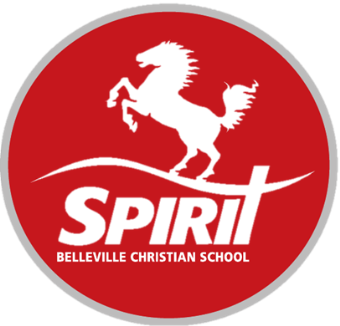 THINGS TO KEEP IN MIND:Sign In:  9:00 am 	Start Time:  2 km Kids:  10:00, 5 km Runners/Walkers:  10:30 -Bring in your pledge forms and ALL collected money to the BCS office on June 3, 2016. No money at race day please!-Sponsors will be collected by FAMILY not by individual participants.-A minimum pledge amount of $20 per FAMILY member to get free shirtsTax receipts will be issued for $20 or more, but only if the donor’s name and address are clearly printed and complete.  Pledges under $20 do not require donor information (see side 2 of form).20% of funds raised will be donated by BCS to the Canadian Cancer Society‘s Pedal for Hope for Pediatric Cancer Research.To Register:  Fill out the Registration form and return to BCS at 18 Christian School Rd. Belleville or call 613-962-7849. All cheques must be made payable to:  Belleville Christian School.  Sponsor First and Last NameFull Street Address, City, Prov.Postal Cd.Telephone #PledgeCashChqReceivedGenerous Sponsor321 Start Street, Belleville, Ont.K8N 4Z5613-777-1234Over $20                        * All money must be  collected and handed in with this form*Totals from pg. 1 & 2:Totals:Sponsor First and Last NamePledgeCashChqReceived Generous SponsorUnder $20Sponsor First and Last NamePledgeCashChqReceived Generous SponsorUnder $20TOTALPledges under $20: